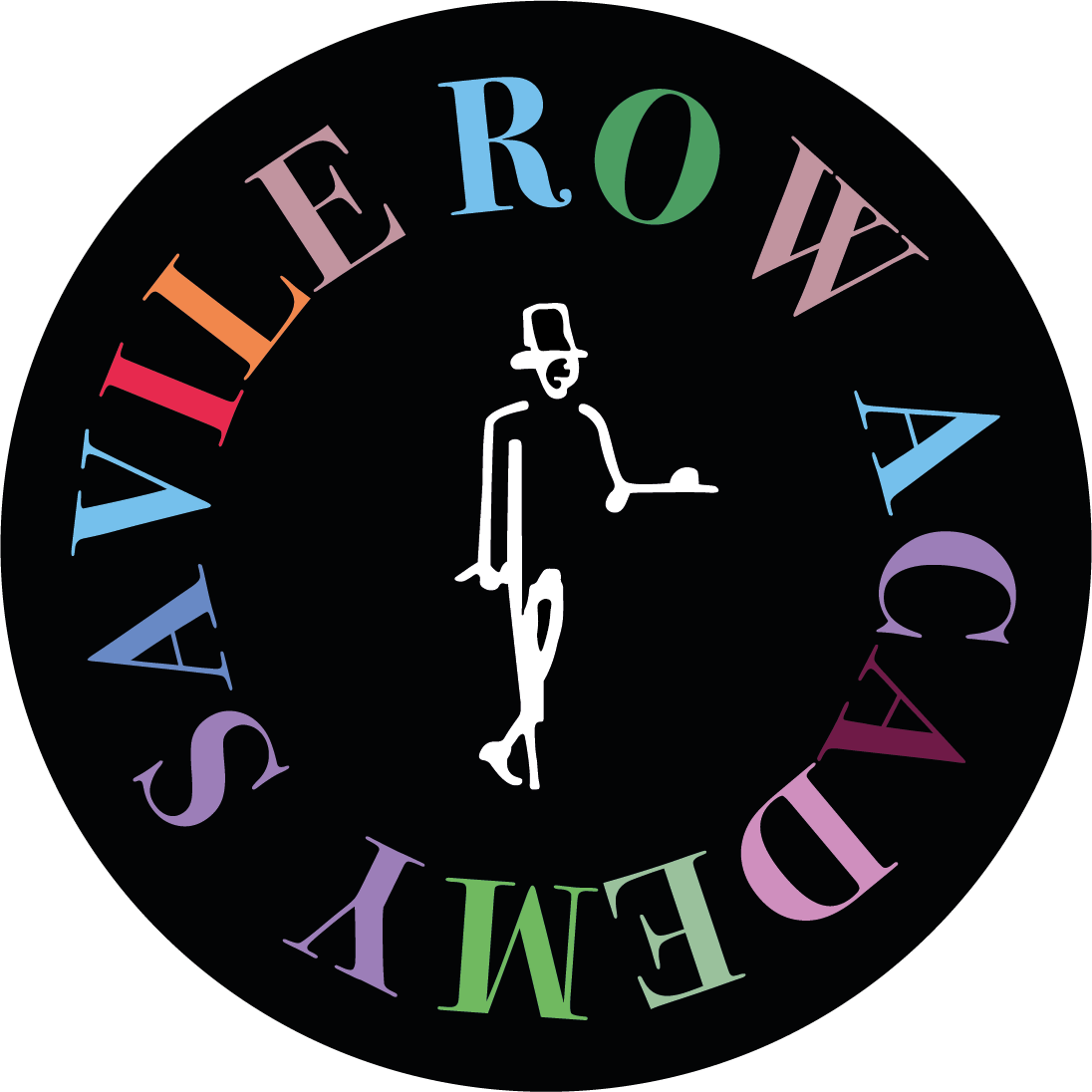 APPLICATION FORM 2024Diploma in Bespoke Tailoring & Cutting Please complete this form in BLOCK CAPITALSPersonal Details Educational QualificationsPlease list your educational qualifications and the awarding institution (e.g. GCSE/O Level + Grades, A Levels, Degree and any other higher level qualifications) Experience/ Training Please give us details of any previous experience/training you have in the field of trainingEmployment Status Please indicate your status on the day you start the course (tick one box): Learning NeedsThis information will enable the Academy to provide learning support for you. If you prefer not to have these details recorded, please speak to the Registrar before you start the course. If yes, please tell why: If yes, please provide details: Future Objective Tell us very briefly why you would like to join the Savile Row Academy and how you intend to use this highly specialised training to pursue your future objective(s).Course Fees If your application is successful, you will be given a provisional place on the course. Your place is reserved on your acceptance of the offer and the payment of the course fees in full. Course fees are non-refundable. *PLEASE MAKE SURE THIS  INFORMATION MATCHES WITH YOUR PASSPORT INFORMATION IF YOU ARE PLANNING TO SUBMIT A PAYMENT RECEIPT AND A CONFIRMATION LETTER FROM US TO YOUR LOCAL VISA OFFICE. Declaration of Student I declare that, to the best of my knowledge, the information I have provided on this form is correct and that should my circumstances change, I will notify the Academy immediately. Signature : Date (dd/mm/yyyy) : Please return completed forms to: The Registrar, Savile Row Academy, 9-10 Savile Row, 1st Floor London W1S 3PF UK or info@savilerowacademy.co.ukPhoto (This is for identity confirmation - to make sure that we are interviewing the correct person in the application process.) Family NameFirst Name(s) in full Gender (tick one box) Male: Female: Other: Date of Birth (dd/mm/yyyy)Postal AddressPost Code E-mail address Mobile (+      ) (+      ) (+      ) (+      ) (+      ) (+      ) Country of Citizenship Employed: Full-TIme Education: Self-Employed: Unemployed & actively seeking work: Still at School: Other: Do you consider yourself disabled? (tick one box) Yes : No : Do you have a specific learning need? (tick one box) Yes : No : Full Name (Same as Passport)Postal Address Postal CodeMobile (+           ) 